Stagione Sportiva 2023/2024Comunicato Ufficiale N° 128 del 20/12/2023SOMMARIOSOMMARIO	1COMUNICAZIONI DELLA F.I.G.C.	1COMUNICAZIONI DELLA L.N.D.	1COMUNICAZIONI DEL COMITATO REGIONALE	1Modifiche al programma gare del 23/12/2023	3Modifiche al programma gare del 07/01/2024	3NOTIZIE SU ATTIVITÀ AGONISTICA	4DELIBERE DELLA CORTE SPORTIVA DI APPELLO TERRITORIALE	22PROGRAMMA GARE	24ERRATA CORRIGE	26COMUNICAZIONI DELLA F.I.G.C.COMUNICAZIONI DELLA L.N.D.C.U. n. 230 del 19.12.2023 L.N.D.Si pubblica in allegato il CU in epigrafe contenente il testo ed il Regolamento del “Progetto valorizzazione giovani calciatori nei Campionati Regionali maschili di Eccellenza e Promozione 2023/2024.”COMUNICAZIONI DEL COMITATO REGIONALEMESSAGGIO AUGURALE DEL PRESIDENTE DEL COMITATO REGIONALE MARCHELa luce, il fascino, la magia del Natale più che mai avvertiti e sentiti nella realtà difficile e complicata di questo tempo, abbiano a diventare anche per il nostro mondo, il mondo del calcio giovanile e dilettantistico marchigiano, messaggio ed auspicio di pace e serenità, per il presente e per il futuro.BUON NATALE, BUON ANNO!						Ivo PanichiIMPORTANTERichieste di anticipo garaIn considerazione che il maggior numero di gare organizzate dal Comitato Regionale Marche vengono disputate nella giornata di sabato, generando in ciò grosse difficoltà ai designatori che devono garantire la presenza arbitrale in ogni gara, si fa presente che non saranno accolte richieste di anticipi al sabato di gare in calendario nella giornata di domenica. Ciò in quanto non può essere garantita la presenza dell’arbitro.Si reitera, pertanto, l’invito alle Società di astenersi dal presentare richieste di tale genere.Programma gareSi invitano le Società a controllare il programma gare che viene pubblicato prima di ogni turno, sia di campionato che di coppa, e a segnalare a questo Comitato Regionale eventuali inesattezze.Inversione di campoSi ribadisce che nei campionati regionali non è prevista l’inversione di campo.VARIAZIONI AL CALENDARIOCAMPIONATO ECCELLENZAA.S.D.  ATLETICO AZZURRA COLLI disputerà le gare interne del girone di ritorno sul campo sportivo comunale di Colli del Tronto, via Colle Vaccaro.CAMPIONATO JUNIORES UNDER 19 REGIONALEPOL.D.  VISMARA 2008 disputerà le gare interne del girone di ritorno sul campo sportivo parrocchiale “S. Sanchioni” di Morciola di Vallefoglia, via Sanzio, con inizio ore 14,30 (domenica)SVINCOLI EX ART. 117 BIS NOIFSecondo quanto previsto dall’art. 117 Bis delle NOIF per la risoluzione del rapporto contrattuale di lavoro sportivo o di apprendistato con calciatori/calciatrici non professionisti/e, “Giovani Dilettanti”, “giovani di Serie” e dei calciatori/calciatrici di calcio a 5Vista la documentazione trasmessa al Comitato Regionale Marche, si dichiarano svincolati i seguenti calciatori:AUTORIZZAZIONE EX ART. 34/3 N.O.I.F.Vista la certificazione presentata in conformità all’art. 34/3 delle N.O.I.F. si concede l’autorizzazione, prevista al compimento del 14° anno di età per le calciatrici e al 15° anno di età per i calciatori, ai/alle seguenti calciatori/trici:ACQUAVIVA LEONARDO	nato 31.05.2008	SSDARL ITALSERVICE C5BURRINI DAVIDE		nato 21.03.2008	SSDARL ITALSERVICE C5AMADIO ALEX		nato 21.06.2008	ASCOLI CALCIO 1898 FC SPADI TEODORO DANIELE	nato 10.04.2008	ASCOLI CALCIO 1898 FC SPAModifiche al programma gare del 23/12/2023CAMPIONATO JUNIORES UNDER 19 REGIONALEVisti gli accordi societari intervenuti le seguenti gare vengono disputate come segue:K SPORT MONTECCHIO GALLO/UNIONE CALCIO PERGOLESE inizia ore 14,30.VALFOGLIA/MARINA CALCIO inizia ore 14,30.VIGOR CASTELFIDARDO-O ASD/L. BARBARA MONSERRA inizia ore 17,30.MONTEGIORGIO CALCIO A.R.L /CUPRENSE 1933 inizia ore 14,30.Causa indisponibilità campo la gara CASTELFRETTESE A.S.D./POL. LUNANO è disputata sul campo sportivo “Amadio” di Falconara Marittima, via dell’Artigianato ore 14,30Modifiche al programma gare del 07/01/2024CAMPIONATO PROMOZIONEVisti gli accordi societari la gara PORTUALI CALCIO ANCONA/VILLA S.MARTINO del 06.01.2024 è posticipata a domenica 07.01.2024 ore 14,30CAMPIONATO PRIMA CATEGORIAA seguito comunicazione di indisponibilità del campo del Comune di Pesaro per la giornata di sabato 6.1.2024 la gara PESARO CALCIO/S.VENERANDA è posticipata a domenica 07.01.2024 ore 14,30.CAMPIONATO JUNIORES UNDER 19 REGIONALEVisti gli accordi societari intervenuti le seguenti gare vengono disputate come segue:CASTELFRETTESE A.S.D./UNIONE CALCIO PERGOLESE si disputa sul campo sportivo “Amadio” di Falconara Marittima, via dell’ArtigianatoMONTEFANO CALCIO A R.L./CALCIO CORRIDONIA del 06.01.2024 anticipata a venerdì 05.01.2024 ore 16,00.ATLETICO AZZURRA COLLi/MONTICELLI CALCIO S.R.L. del 06.01.2024 posticipata a domenica 07.01.2024 ore 10,30.CAMPIONATO UNDER 17 ALLIEVI REGIONALIVisti gli accordi societari intervenuti le seguenti gare vengono disputate come segue:ACCADEMIA GRANATA L.E./NUOVA ALTOFOGLIA si disputa sul Campo comunale “Trave” di Fano, via FrusagliaACADEMY CIVITANOVESE/BORGO ROSSELLI A.S.D. del 06.01.2024 inizia ore 16,00.NOTIZIE SU ATTIVITÀ AGONISTICAECCELLENZARISULTATIRISULTATI UFFICIALI GARE DEL 17/12/2023Si trascrivono qui di seguito i risultati ufficiali delle gare disputateGIUDICE SPORTIVOIl Giudice Sportivo Avv. Agnese Lazzaretti, con l'assistenza del segretario Angelo Castellana, nella seduta del 20/12/2023, ha adottato le decisioni che di seguito integralmente si riportano:GARE DEL 17/12/2023 PROVVEDIMENTI DISCIPLINARI In base alle risultanze degli atti ufficiali sono state deliberate le seguenti sanzioni disciplinari. SOCIETA' AMMENDA Euro 250,00 JESI 
Per aver permesso ad alcuni soggetti non in distinta di entrare nello spazio antistante gli spogliatoi per insultare l'arbitro. Per aver inoltre, alcuni propri sostenitori, lanciato un fumogeno all'interno del terreno di gioco. 
Euro 200,00 CIVITANOVESE CALCIO 
Per aver alcuni propri sostenitori, durante la gara, lanciato in campo con l'intento di colpire i calciatori avversari, alcune bottiglie d'acqua. 
Euro 100,00 MONTEFANO CALCIO A R.L. 
Per aver alcuni propri sostenitori, a fine primo tempo, rivolto all'indirizzo dell'arbitro espressioni gravemente irriguardose. DIRIGENTI INIBIZIONE A SVOLGERE OGNI ATTIVITA' FINO AL 17/ 1/2024 Per comportamento gravemente irriguardoso nei confronti dell'arbitro, a fine gara. Non in distinta veniva personalmente riconosciuto dall'arbitro ALLENATORI SQUALIFICA FINO AL 9/ 1/2024 Per proteste AMMONIZIONE CON DIFFIDA (IV INFR) AMMONIZIONE (II INFR) AMMONIZIONE (I INFR) CALCIATORI ESPULSI SQUALIFICA PER DUE GARE EFFETTIVE SQUALIFICA PER UNA GARA EFFETTIVA CALCIATORI NON ESPULSI SQUALIFICA PER UNA GARA EFFETTIVA PER RECIDIVITA' IN AMMONIZIONE (V INFR) AMMONIZIONE CON DIFFIDA (IV INFR) AMMONIZIONE (VIII INFR) AMMONIZIONE (VII INFR) AMMONIZIONE (VI INFR) AMMONIZIONE (III INFR) AMMONIZIONE (II INFR) AMMONIZIONE (I INFR) CLASSIFICAGIRONE APROMOZIONERISULTATIRISULTATI UFFICIALI GARE DEL 10/12/2023Si trascrivono qui di seguito i risultati ufficiali delle gare disputateRISULTATI UFFICIALI GARE DEL 16/12/2023Si trascrivono qui di seguito i risultati ufficiali delle gare disputateGIUDICE SPORTIVOIl Giudice Sportivo Avv. Agnese Lazzaretti, con l'assistenza del segretario Angelo Castellana, nella seduta del 20/12/2023, ha adottato le decisioni che di seguito integralmente si riportano:GARE DEL 10/12/2023 DECISIONI DEL GIUDICE SPORTIVO Gara del 10/12/2023 FABRIANO CERRETO - PORTUALI CALCIO ANCONA 
A scioglimento della riserva di cui al CU 120 del 13.12.2023, esaminato il ricorso introitato dalla Società Portuali Calcio Ancona, con il quale la stessa ricorre avverso l'asserita posizione irregolare del calciatore RANGO NICOLAS, della Società Fabriano Cerreto, deducendo che lo stesso ha preso parte alla gara in posizione irregolare, in quanto in data 12 dicembre risultava sul portale della LND con la dicitura "posizione in aggiornamento". Esperiti i dovuti accertamenti, è emerso, anche alla luce di quanto disposto dai comunicati ufficiali n. 118 e 119 del CR Marche, che la società Fabriano Cerreto ha inviato tutta la documentazione necessaria tramite pec, rispettando così la procedura temporanea di tesseramento e che la regolarizzazione del suddetto calciatore è avvenuta non appena il servizio di tesseramento è tornato disponibile. Nel CU 119 del 11.12.2023 si legge infatti che ".. Si invitano tutte le società, come già comunicato, a caricare sul Portale Società le pratiche anticipate attraverso PEC. Sarà cura degli Uffici Regionali, di Dipartimento e Divisione, della LND, di ratificarle, dopo averne verificato la documentazione, tenendo conto della data di ricezione della pec che fissa la decorrenza del tesseramento". Nel caso di specie il calciatore RANGO NICOLAS, risulta, alla luce di quanto sopra, regolarmente tesserato con la società Fabriano Cerreto a far data dal 9.12.2023, e pertanto lo stesso ha preso parte all'incontro giocando in posizione regolare. PQM Si decide: - Di respingere il ricorso introitando il relativo contributo - Di omologare il risultato conseguito sul campo FABRIANO CERRETO 1 – PORTUALI CALCIO ANCONA 0GARE DEL 16/12/2023 PROVVEDIMENTI DISCIPLINARI In base alle risultanze degli atti ufficiali sono state deliberate le seguenti sanzioni disciplinari. SOCIETA' AMMENDA Euro 200,00 ATL. CALCIO P.S. ELPIDIO 
Per aver permesso ad un soggetto non in distinta di entrare nello spazio antistante gli spogliatoi per insultare la terna arbitrale. 
Euro 200,00 CLUENTINA CALCIO 
Per aver permesso a due soggetti non in distinta di sostare nello spazio antistante gli spogliatoi per rivolgere espressioni irriguardose alla terna arbitrale. 
Euro 80,00 ATLETICO CENTOBUCHI 
Per aver alcuni propri sostenitori, durante la gara, rivolto espressioni irriguardose all'indirizzo della terna arbitrale. DIRIGENTI INIBIZIONE A SVOLGERE OGNI ATTIVITA' FINO AL 17/ 1/2024 Per essere entrato nel terreno di gioco per insultare la terna arbitrale. Non in distinta veniva personalmente riconosciuto dall'arbitro Per comportamento gravemente irriguardoso nei confronti dell'arbitro Non in distinta sostava nello spazio antistante gli spogliatoi rivoogendo espressioni gravemente irriguardose all'indirizzo della terna arbitrale. AMMONIZIONE (II INFR) AMMONIZIONE (I INFR) ALLENATORI AMMONIZIONE (I INFR) CALCIATORI ESPULSI SQUALIFICA PER QUATTRO GARE EFFETTIVE Per comportamento irriguardoso nei confronti dell'arbitro. Il calciatore si avvicina allo stesso afferrandolo per la maglia e pestandogli un piede, senza ulteriori conseguenze. SQUALIFICA PER DUE GARE EFFETTIVE SQUALIFICA PER UNA GARA EFFETTIVA CALCIATORI NON ESPULSI SQUALIFICA PER UNA GARA EFFETTIVA PER RECIDIVITA' IN AMMONIZIONE (V INFR) AMMONIZIONE CON DIFFIDA (IV INFR) AMMONIZIONE (VII INFR) AMMONIZIONE (VI INFR) AMMONIZIONE (III INFR) AMMONIZIONE (II INFR) AMMONIZIONE (I INFR) GARE DEL 17/12/2023 PROVVEDIMENTI DISCIPLINARI In base alle risultanze degli atti ufficiali sono state deliberate le seguenti sanzioni disciplinari. ALLENATORI SQUALIFICA Per comportamento gravemente irriguardoso nei confronti della terna arbitrale. A fine gara SQUALIFICA Per proteste AMMONIZIONE (III INFR) AMMONIZIONE (II INFR) CALCIATORI ESPULSI SQUALIFICA PER UNA GARA EFFETTIVA CALCIATORI NON ESPULSI SQUALIFICA PER UNA GARA EFFETTIVA PER RECIDIVITA' IN AMMONIZIONE (V INFR) AMMONIZIONE CON DIFFIDA (IV INFR) AMMONIZIONE (VII INFR) AMMONIZIONE (VI INFR) AMMONIZIONE (III INFR) AMMONIZIONE (II INFR) AMMONIZIONE (I INFR) CLASSIFICAGIRONE AGIRONE BPRIMA CATEGORIARISULTATIRISULTATI UFFICIALI GARE DEL 16/12/2023Si trascrivono qui di seguito i risultati ufficiali delle gare disputateGIUDICE SPORTIVOIl Giudice Sportivo Avv. Agnese Lazzaretti, con l'assistenza del segretario Angelo Castellana, nella seduta del 20/12/2023, ha adottato le decisioni che di seguito integralmente si riportano:GARE DEL 16/12/2023 PROVVEDIMENTI DISCIPLINARI In base alle risultanze degli atti ufficiali sono state deliberate le seguenti sanzioni disciplinari. SOCIETA' AMMENDA Euro 100,00 LABOR 1950 
Per aver alcuni propri sostenitori, a fine gara, lanciato oggetti ai componenti della panchina avversaria. DIRIGENTI INIBIZIONE A SVOLGERE OGNI ATTIVITA' FINO AL 27/12/2023 Per proteste AMMONIZIONE (III INFR) AMMONIZIONE (II INFR) AMMONIZIONE (I INFR) MASSAGGIATORI AMMONIZIONE (I INFR) ALLENATORI SQUALIFICA Entrava sul terreno di gioco per inveire contro il direttore di gara, appogiando allo stesso le mani sul petto costringendolo ad indietreggiare. SQUALIFICA Comportamento non regolamentare SQUALIFICA PER UNA GARA EFFETTIVA PER RECIDIVITA' IN AMMONIZIONE (V INFR) AMMONIZIONE (III INFR) AMMONIZIONE (II INFR) AMMONIZIONE (I INFR) CALCIATORI ESPULSI SQUALIFICA PER DUE GARE EFFETTIVE SQUALIFICA PER UNA GARA EFFETTIVA CALCIATORI NON ESPULSI SQUALIFICA PER UNA GARA EFFETTIVA PER RECIDIVITA' IN AMMONIZIONE (V INFR) AMMONIZIONE CON DIFFIDA (IV INFR) AMMONIZIONE (VIII INFR) AMMONIZIONE (VII INFR) AMMONIZIONE (VI INFR) AMMONIZIONE (III INFR) AMMONIZIONE (II INFR) AMMONIZIONE (I INFR) GARE DEL 17/12/2023 PROVVEDIMENTI DISCIPLINARI In base alle risultanze degli atti ufficiali sono state deliberate le seguenti sanzioni disciplinari. DIRIGENTI INIBIZIONE A SVOLGERE OGNI ATTIVITA' FINO AL 27/12/2023 Per somma di ammonizioni ALLENATORI AMMONIZIONE (I INFR) CALCIATORI ESPULSI SQUALIFICA PER UNA GARA EFFETTIVA CALCIATORI NON ESPULSI SQUALIFICA PER UNA GARA EFFETTIVA PER RECIDIVITA' IN AMMONIZIONE (V INFR) AMMONIZIONE CON DIFFIDA (IV INFR) AMMONIZIONE (III INFR) AMMONIZIONE (II INFR) AMMONIZIONE (I INFR) CLASSIFICAGIRONE AGIRONE BGIRONE CGIRONE DECCELLENZA FEMMINILERISULTATIRISULTATI UFFICIALI GARE DEL 17/12/2023Si trascrivono qui di seguito i risultati ufficiali delle gare disputateGIUDICE SPORTIVOIl Giudice Sportivo Avv. Agnese Lazzaretti, con l'assistenza del segretario Angelo Castellana, nella seduta del 20/12/2023, ha adottato le decisioni che di seguito integralmente si riportano:GARE DEL 17/12/2023 PROVVEDIMENTI DISCIPLINARI In base alle risultanze degli atti ufficiali sono state deliberate le seguenti sanzioni disciplinari. CALCIATORI NON ESPULSI AMMONIZIONE (II INFR) AMMONIZIONE (I INFR) CLASSIFICAGIRONE AUNDER 17 ALLIEVI REGIONALIRISULTATIRISULTATI UFFICIALI GARE DEL 17/12/2023Si trascrivono qui di seguito i risultati ufficiali delle gare disputateGIUDICE SPORTIVOIl Giudice Sportivo Avv. Agnese Lazzaretti, con l'assistenza del segretario Angelo Castellana, nella seduta del 20/12/2023, ha adottato le decisioni che di seguito integralmente si riportano:GARE DEL 16/12/2023 PROVVEDIMENTI DISCIPLINARI In base alle risultanze degli atti ufficiali sono state deliberate le seguenti sanzioni disciplinari. ALLENATORI SQUALIFICA FINO AL 10/ 1/2024 Per offese all'indirizzo dell'arbitro AMMONIZIONE (I INFR) CALCIATORI ESPULSI SQUALIFICA PER DUE GARE EFFETTIVE CALCIATORI NON ESPULSI AMMONIZIONE (II INFR) AMMONIZIONE (I INFR) GARE DEL 17/12/2023 PROVVEDIMENTI DISCIPLINARI In base alle risultanze degli atti ufficiali sono state deliberate le seguenti sanzioni disciplinari. SOCIETA' AMMENDA Euro 100,00 GABICCE GRADARA 
Per aver permesso ad un soggetto non in distinta di entrare, a fine gara, all'interno del terreno di gioco. Per aver inoltre un proprio sostenitore rivolto espressione provocatoria nei confronti di un calciatore avversario. 
Euro 80,00 S.S. MACERATESE 1922 
Per aver la propria tifoseria, durante tutta la gara, rivolto espressioni irriguardose all'indirizzo dell'arbitro. ALLENATORI AMMONIZIONE (I INFR) CALCIATORI ESPULSI SQUALIFICA PER UNA GARA EFFETTIVA CALCIATORI NON ESPULSI AMMONIZIONE (II INFR) AMMONIZIONE (I INFR) GARE DEL 19/12/2023 PROVVEDIMENTI DISCIPLINARI In base alle risultanze degli atti ufficiali sono state deliberate le seguenti sanzioni disciplinari. CALCIATORI ESPULSI SQUALIFICA PER UNA GARA EFFETTIVA UNDER 15 GIOVANISSIMI REG.LIRISULTATIRISULTATI UFFICIALI GARE DEL 17/12/2023Si trascrivono qui di seguito i risultati ufficiali delle gare disputateGIUDICE SPORTIVOIl Giudice Sportivo Avv. Agnese Lazzaretti, con l'assistenza del segretario Angelo Castellana, nella seduta del 20/12/2023, ha adottato le decisioni che di seguito integralmente si riportano:GARE DEL 16/12/2023 PROVVEDIMENTI DISCIPLINARI In base alle risultanze degli atti ufficiali sono state deliberate le seguenti sanzioni disciplinari. CALCIATORI ESPULSI SQUALIFICA PER UNA GARA EFFETTIVA CALCIATORI NON ESPULSI AMMONIZIONE (II INFR) AMMONIZIONE (I INFR) GARE DEL 17/12/2023 PROVVEDIMENTI DISCIPLINARI In base alle risultanze degli atti ufficiali sono state deliberate le seguenti sanzioni disciplinari. CALCIATORI ESPULSI SQUALIFICA PER UNA GARA EFFETTIVA CALCIATORI NON ESPULSI AMMONIZIONE (II INFR) AMMONIZIONE (I INFR) UNDER 14 PROF. MASCHILIRISULTATIRISULTATI UFFICIALI GARE DEL 17/12/2023Si trascrivono qui di seguito i risultati ufficiali delle gare disputateGIUDICE SPORTIVOIl Giudice Sportivo Avv. Agnese Lazzaretti, con l'assistenza del segretario Angelo Castellana, nella seduta del 20/12/2023, ha adottato le decisioni che di seguito integralmente si riportano:GARE DEL 16/12/2023 PROVVEDIMENTI DISCIPLINARI In base alle risultanze degli atti ufficiali sono state deliberate le seguenti sanzioni disciplinari. CALCIATORI NON ESPULSI AMMONIZIONE (II INFR) GARE DEL 17/12/2023 PROVVEDIMENTI DISCIPLINARI In base alle risultanze degli atti ufficiali sono state deliberate le seguenti sanzioni disciplinari. DIRIGENTI AMMONIZIONE (II INFR) AMMONIZIONE (I INFR) CALCIATORI NON ESPULSI AMMONIZIONE (II INFR) AMMONIZIONE (I INFR) CLASSIFICAGIRONE 6		     IL SEGRETARIO				IL GIUDICE SPORTIVO                              Angelo Castellana				     Agnese LazzarettiDELIBERE DELLA CORTE SPORTIVA DI APPELLO TERRITORIALETESTO DELLE DECISIONI RELATIVE ALCOM. UFF. N. 126  –  RIUNIONE DEL 18 DICEMBRE 2023La Corte Sportiva d’Appello Territoriale del Comitato Regionale Marche, nella riunione del giorno 18 dicembre 2023 ha pronunciato le seguenti decisioni:DECISIONE   N.  24/2023-2024La Corte sportiva d’appello territoriale presso il Comitato Regionale Marche, composta daAvv. Piero Paciaroni - PresidenteAvv. Francesco Scaloni - ComponenteDott. Lorenzo Casagrande Albano – Componente Segretario f.f.Avv. Francesco Paoletti – Componentenella riunione del 18 dicembre 2023,a seguito del reclamo n. 24 promosso dalla USD ACLI VILLA MUSONE in data 9-12-2023 avverso la sanzione della squalifica per 8 gare per il calciatore TORREGIANI MARCO applicata dal Giudice Sportivo Territoriale con delibera pubblicata in data 01/12/2023 sul Comunicato Ufficiale N° 45 della Delegazione Provinciale di Ancona,- letto il reclamo,- sentita la reclamante alla richiesta audizione,- esaminati tutti gli atti e le norme in materia;- relatore Lorenzo Casagrande Albano;			 ;- ritenuto e considerato in fatto e diritto quanto segue,ha pronunciato la seguente decisione.	SVOLGIMENTO DEL PROCEDIMENTOIl Giudice sportivo territoriale della Delegazione Provinciale di Ancona con decisione pubblicata sul Com. Uff. indicato in epigrafe ha comminato la sanzione sportiva della squalifica per 8 gare al calciatore TORREGIANI MARCO  “ Per avere spintonato l'arbitro protestando (art. 36, co 1, sub b, C.G.S.)”.Contro tale provvedimento ha proposto reclamo la USD ACLI VILLA MUSONE chiedendo la riforma della decisione impugnata con una riduzione della sanzione in misura equamente rapportata all’effettiva gravità dei fatti accaduti nell’occasione.MOTIVI DELLA DECISIONE	La Corte, letto il referto arbitrale, ritiene che al comportamento messo in atto dal calciatore Torregiani Marco vada applicato l’articolo 36 comma 1, lettera a) C.G.S., e quindi che la sanzione vada ridotta a 4 gare di squalifica in quanto nell’occasione non risulta essere stata messa in atta la condotta gravemente irriguardosa o ingiuriosa prevista dalla lettera b), avendo l’arbitro scritto che il tesserato, pur essendo venuto a contatto con lui,  si è limitato a protestare  P.Q.M.la Corte sportiva d’appello territoriale, definitivamente pronunciando, accoglie il reclamo e, per l’effetto, riduce la squalifica al calciatore MARCO TORREGIANI a 4 (quattro) giornate.Dispone restituirsi il relativo contributo e manda alla Segreteria del Comitato Regionale Marche per gli adempimenti conseguenti.Così deciso in Ancona, nella sede della FIGC - LND - Comitato Regionale Marche, in data 18 dicembre 2023.Il Relatore                                                                                                               Il Presidente                                                         Lorenzo Casagrande Albano                                                                                  Piero PaciaroniDepositato in Ancona in data 20 dicembre 2023Il Segretario f.f.                                                                                            Lorenzo Casagrande Albano  DECISIONE N. 25/2023-2024La Corte sportiva d’appello territoriale presso il Comitato Regionale Marche, composta daAvv. Piero Paciaroni - PresidenteAvv. Francesco Scaloni - ComponenteDott. Lorenzo Casagrande Albano – Componente Segretario f.f.Avv. Francesco Paoletti – Componentenella riunione del 18 dicembre 2023,a seguito del reclamo n. 	25 promosso dalla A.S.D. HELVIA RECINA 1975 in data 6-12-2023 avverso avverso la sanzione della squalifica fino al 29/02/2024 dell’allenatore Luzi Andrea, applicata dal Giudice Sportivo Territoriale con delibera pubblicata in data 01/12/2023 sul Comunicato Ufficiale N° 45 – Coppa Marche 2a Ctg. /2023/2024 della Delegazione Provinciale di Fermo, in ordine alla gara REAL TELUSIANO A.S.D. - HELVIA RECINA 1975 disputata il 28/11/2023, valevole per gli Ottavi di Finale di Coppa Marche Seconda Categoria,- letto il reclamo,- esaminati tutti gli atti e le norme in materia;- relatore Francesco Scaloni ;			 ;- ritenuto e considerato in fatto e diritto quanto segue,ha pronunciato la seguente decisione.	SVOLGIMENTO DEL PROCEDIMENTOIl Giudice sportivo territoriale della Delegazione Provinciale di Fermo del Comitato Regionale Marche con decisione pubblicata sul Com. Uff. indicato in epigrafe ha comminato la sanzione sportiva della squalifica fino al 29 febbraio 2024 all’allenatore LUZI ANDREA in quanto “ Espulso per proteste, dopo essere stato ammonito, alla notifica del provvedimento proferiva gravi e reiterate minacce ed insulti nei confronti dell'arbitro, veniva allontanato e fatto uscire dal terreno di gioco, dopo qualche minuto, grazie all'intervento dei propri dirigenti. “.Contro tale provvedimento ha proposto reclamo la ASD HELVIA RECINA 1975, chiedendo la riforma della decisione impugnata con una riduzione della sanzione in misura equamente rapportata all’effettiva gravità dei fatti accaduti nell’occasione.MOTIVI DELLA DECISIONE	La Corte, letto il referto dell’arbitro, ritiene che la sanzione irrogata debba essere ridotta in quanto il comportamento messo in atto dall’allenatore Luzi Andrea va inquadrato nella fattispecie prevista dall’art. 36, comma 1 lettera a), con applicazione della aggravante derivante dalla reiterazione della condotta ingiuriosa, la quale comunque non è sfociata in un contatto con il direttore di gara.	In base a ciò, si ritiene equa la sanzione della squalifica fino al 21 gennaio 2024, anche perché, pur essendo stato indicato nel referto tra il comportamento dei dirigenti, in effetti l’episodio ha visto per protagonista l’allenatore, per cui non è applicabile al caso in esame il comma 2 dell’art. 36 C.G.S.  P.Q.M.la Corte sportiva d’appello territoriale, definitivamente pronunciando, accoglie il reclamo e, per l’effetto, riduce la squalifica all’allenatore ANDREA LUZI al 21/01/2024.Dispone restituirsi il relativo contributo e manda alla Segreteria del Comitato Regionale Marche per gli adempimenti conseguenti.Così deciso in Ancona, nella sede della FIGC - LND - Comitato Regionale Marche, in data 18 dicembre 2023.Il Relatore                                                                                                               Il Presidente                                                         Francesco Scaloni                                                                                                  Piero PaciaroniDepositato in Ancona in data 20 dicembre 2023Il Segretario f.f.                                                                                            Lorenzo Casagrande Albano  PROGRAMMA GAREPROSSIMI TURNIPRIMA CATEGORIAGIRONE C - 11 GiornataGIRONE D - 11 GiornataJUNIORES UNDER 19 REGIONALEGIRONE A - 15 GiornataGIRONE B - 15 GiornataGIRONE C - 15 GiornataECCELLENZA FEMMINILEGIRONE A - 2 GiornataUNDER 14 PROF. MASCHILIGIRONE 6 - 9 GiornataGIRONE 6 - 4 GiornataERRATA CORRIGECAMPIONATO JUNIORES UNDER 19 REGIONALEA seguito di verifica il risultato della gara VIGOR CASTELFIDARDO-O ASD/S.S. MACERATESE 1922 è stato 1-6, anziché 1-1 come pubblicato nel CU n. 127 del 19.12.2023.Le ammende irrogate con il presente comunicato dovranno pervenire a questo Comitato entro e non oltre il 02/01/2024.Pubblicato in Ancona ed affisso all’albo del Comitato Regionale Marche il 20/12/2023.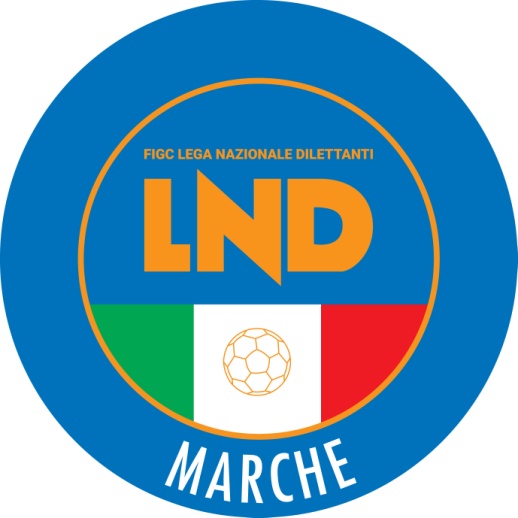 Federazione Italiana Giuoco CalcioLega Nazionale DilettantiCOMITATO REGIONALE MARCHEVia Schiavoni, snc - 60131 ANCONACENTRALINO: 071 285601 - FAX: 071 28560403sito internet: www.figcmarche.it                         e-mail: crlnd.marche01@figc.itpec: marche@pec.figcmarche.itMatricolaCalciatoreNascitaMatricolaSocietà4623866MARESCA MATTEO06.07.199680.938A.S.D. MONTECASSIANO CALCIO2240026CACCHIARELLI ALESSAN12.11.1993912.467S.G.C. GIOVANILE CORRIDONIEN5705044ASCENZI MARCO04.09.1993952.822A.S.D. REAL ELPIDIENSE CALCIO6891441CALABRESI RICCARDO14.04.200259.464A.S.D. POL. LUNANO6681046PATERNOSTER MANUEL17.06.200162.238A.S.D. CASININA CALCIO5688176MANNA GIUSEPPE RODOL07.09.2000938.431A.S.D. GRADARA CALCIO2043277DANGELO ALEX02.03.2006943.036A.S.D. ACQUAVIVA CALCIO6631873DI GIROLAMO MANUEL03.02.2003943.036A.S.D. ACQUAVIVA CALCIO2301649DI MICHELE KEVIN03.06.2006943.036A.S.D. ACQUAVIVA CALCIO2160398CACCIOLA PAOLO20.12.2004917.251A.S.D. ELPIDIENSE CASCINARE5727902DODA STIVEN15.05.2000917.251A.S.D. ELPIDIENSE CASCINARE1021564DAFFEH BAKARY03.02.199672.908POL.   CAMPOFILONE5088050CAPPELLI ANDREA06.10.1997952.819A.S.D. CASTEL DI LAMA6658790CODIGNOLA LUCA04.04.2001915.606A.S.D. GABICCE GRADARA4256704ZACCARDI MICHELE21.03.1989941.255A.S.D. MONTEPRANDONE4621911OLIVIERI CARLO01.10.1992650.727POL.   GROTTESE A.S.D.6782398PERGOLESI ALESSANDR05.09.199280.013A.S.D. MONTECOSARO3587689RAMADORI MANUELE05.07.1983700.349A.P.   AURORA TREIA4036690CARTECHINI ANDREA19.12.199681.861U.S.   FILOTTRANESE A.S.D.3639801MESCHINI MICHELE08.06.198681.861U.S.   FILOTTRANESE A.S.D.2522364POLLASTRELLI JOHNNY15.09.1975955.143A.S.D. STESE1004630UNGUREANU CONSTANTI30.03.199434.570U.S.   OLIMPIA6532065MAZZIERI DAVIDE09.03.2001937.908U.S.   TOLENTINO 1919 SSDARL6537008CATALANI SAMUELE19.04.200481.864CASTELFIDARDO S.S.D. ARL1077838PIAZZE HMIELNICKY  FAC02.07.199981.864CASTELFIDARDO S.S.D. ARL3900441SAMPAOLESI MASSIMILIA 10.11.199259.058U.S.   CASTELFRETTESE A.S.D3669026SOLLITTO GABRIELE11.05.198659.058U.S.   CASTELFRETTESE A.S.D5088310PANDOLFI MICHELE12.08.1999937.749SSDARL OSIMOSTAZIONE C.D.4609340ZUCCONI GIORDANO15051990968.405A.S.D. MONTE SAN PIETRANGELIPROFILI MAURO(CIVITANOVESE CALCIO) MARIANI NICO(MONTEFANO CALCIO A R.L.) POSSANZINI MATTEO(TOLENTINO 1919 SSDARL) MOBILI ROBERTO(CHIESANUOVA A.S.D.) ALFONSI SANTE(CIVITANOVESE CALCIO) ALIBERTI SAURO(OSIMANA) GIANDOMENICO LUIGI(SANGIUSTESE VP) TESTA ANDREA(CIVITANOVESE CALCIO) BELKAID YASSINE(JESI) SINDIC LUKA(MONTEFANO CALCIO A R.L.) BUONAVOGLIA SALVATORE(CIVITANOVESE CALCIO) SPAGNA STEFANO(CIVITANOVESE CALCIO) GIOVANNINI LUCA(JESI) NAZZARELLI EDOARDO(JESI) CANAVESSIO NICOLAS FRANCIS(CHIESANUOVA A.S.D.) POSTACCHINI DANIELE(MONTEFANO CALCIO A R.L.) BADIALI MARCO(CHIESANUOVA A.S.D.) TESTA ANDREA(CIVITANOVESE CALCIO) MAGNANI FILIPPO(LMV URBINO CALCIO) RIVI ALBERTO(LMV URBINO CALCIO) RUGGERI FEDERICO(M.C.C. MONTEGRANARO SSDRL) SINDIC LUKA(MONTEFANO CALCIO A R.L.) BAMBOZZI LORENZO(OSIMANA) TRILLINI MASSIMILIANO(SANGIUSTESE VP) MERCURIO PAOLINO(TOLENTINO 1919 SSDARL) ROSSI LUCA(ATLETICO AZZURRA COLLI) VISCIANO IVAN(CIVITANOVESE CALCIO) PASSALACQUA MARCO(CIVITANOVESE CALCIO) DALLA BONA DANIELE(LMV URBINO CALCIO) BALLANTI DIEGO(CIVITANOVESE CALCIO) TRUDO KEVIN OLIVIER(JESI) NOBILI ANDREA(K SPORT MONTECCHIO GALLO) CALAMITA RICCARDO(MONTEFANO CALCIO A R.L.) VIGNAROLI SIMONE(MONTEGIORGIO CALCIO A.R.L) PROESMANS NIKOLAS RUBEN(SANGIUSTESE VP) BORRELLI DAVIDE(TOLENTINO 1919 SSDARL) DOMIZI JACOPO(CIVITANOVESE CALCIO) MARCUCCI LORENZO(JESI) BOCCIOLETTI BENJAMIN(LMV URBINO CALCIO) CAPPONI ANDREA(M.C.C. MONTEGRANARO SSDRL) ROZZI NICOLO(M.C.C. MONTEGRANARO SSDRL) DIAKHABY ABDOUL HADRY(MONTEGIORGIO CALCIO A.R.L) TRACANNA ANDREA(MONTURANO CALCIO) BORGESE ALESSANDRO(OSIMANA) TOMBOLINI GIORGIO(SANGIUSTESE VP) BONIFAZI ALESSIO(CHIESANUOVA A.S.D.) DOMINICI GIOVANNI(K SPORT MONTECCHIO GALLO) BARRO RICCARDO(LMV URBINO CALCIO) MASTRONE ANTONIO(M.C.C. MONTEGRANARO SSDRL) STAMPELLA TOMMASO(MONTEFANO CALCIO A R.L.) GRECO SEBASTIAN GABRI(MONTEGIORGIO CALCIO A.R.L) STAFOGGIA DAVIDE(URBANIA CALCIO) SquadraPTGVNPGFGSDRPEF.C. CHIESANUOVA A.S.D.2615825211380ASR CIVITANOVESE CALCIO261575314950A.S.D. LMV URBINO CALCIO2515672181260A.S.D. K SPORT MONTECCHIO GALLO2415663171160ASR M.C.C. MONTEGRANARO SSDRL2415735171340S.S.D. MONTEFANO CALCIO A R.L.2415663171430A.S.D. JESI2315654121200ASR CASTELFIDARDO S.S.D. ARL2215410114950U.S. TOLENTINO 1919 SSDARL2215645161330A.C.D. S.S. MACERATESE 19222115564121020A.S.D. URBANIA CALCIO21156361520-50U.S.D. OSIMANA1815393121200S.S.D. MONTEGIORGIO CALCIO A.R.L1115186914-50A.S.D. SANGIUSTESE VP1115258817-90SSDRL MONTURANO CALCIO9150961019-90A.S.D. ATLETICO AZZURRA COLLI7151410519-140MARINI GIANPAOLO(ATL. CALCIO P.S. ELPIDIO) AMELI GIAN MARCO(ATLETICO CENTOBUCHI) CEGNA STEFANO(AURORA TREIA) DI FRANCESCO GUIDO(ATLETICO CENTOBUCHI) COMOTTO MARCO(ELPIDIENSE CASCINARE) PUERINI NICOLA(I.L. BARBARA MONSERRA) CORRIERI CRISTIAN(U.S. FERMIGNANESE 1923) BURATTI ROBERTO(TRODICA) FINORI ALESSANDRO(ATL. CALCIO P.S. ELPIDIO) PICCIONI MATTEO(MONTICELLI CALCIO S.R.L.) PIETRUCCI STEFANO(MONTICELLI CALCIO S.R.L.) RINALDI LEONARDO(OSIMOSTAZIONE C.D.) SAMPAOLESI YURI(CASTELFRETTESE A.S.D.) ROSSETTI PIETRO(MARINA CALCIO) GREGORINI GIAN MARCO(MOIE VALLESINA A.S.D.) FACCIARONI LUCA(RAPAGNANO) VITALI MATTIA(S.ORSO 1980) FRASCERRA JIMMY(SANGIORGESE M.RUBBIANESE) PISTOLA GIANMARCO(VISMARA 2008) BORDI WILLIAM(CASETTE VERDINI) CAPITANI ALESSANDRO(CASTELFRETTESE A.S.D.) MARCANTONI DAVIDE(CLUENTINA CALCIO) MENGHINI MARCO(CLUENTINA CALCIO) RIBICHINI MATTIA(CLUENTINA CALCIO) ROCCHI MARCO(CLUENTINA CALCIO) GIOVAGNOLI MATTIA(MARINA CALCIO) IORI MAURO(MATELICA CALCIO 1921 ASD) CARBONI NICOLO(MOIE VALLESINA A.S.D.) CALVARESI DAVIDE(MONTICELLI CALCIO S.R.L.) SANTI GIANMARCO(U.S. FERMIGNANESE 1923) SANTONI MICHELE(VIGOR CASTELFIDARDO-O ASD) PIETROPAOLO ANTONIO(ATLETICO CENTOBUCHI) CERVIGNI DAMIANO(AURORA TREIA) PANICHELLI PABLO CESAR(TRODICA) CARLONI DAVIDE(MARINA CALCIO) PANICHI DAVIDE(MONTICELLI CALCIO S.R.L.) BRUGIAPAGLIA CLAUDIO(VIGOR CASTELFIDARDO-O ASD) FILACARO JACOPO(AURORA TREIA) CECCHETTI EDOARDO(BIAGIO NAZZARO) PETOKU NICHOLAS(BIAGIO NAZZARO) DEL MORO RICCARDO(CALCIO CORRIDONIA) MARINELLI ANDREA(CALCIO CORRIDONIA) ROMAGNOLI ANDREA(CALCIO CORRIDONIA) RUSSO VINCENZO(CASETTE VERDINI) CUCCU RICCARDO(ELPIDIENSE CASCINARE) MEDICI ANDREA(MARINA CALCIO) NICOLINI LORENZO(VISMARA 2008) RENZI GIACOMO(VISMARA 2008) CARAFA RICCARDO MARIA(ATL. CALCIO P.S. ELPIDIO) PACENTI LORIS(ATLETICO MONDOLFOMAROTTA) PETRUZZELLI MATTEO(AURORA TREIA) CRESCENTINI ANDREA(FABRIANO CERRETO) RANGO NICOLAS(FABRIANO CERRETO) GUBINELLI ALEX(MATELICA CALCIO 1921 ASD) MOSCA LORENZO(MOIE VALLESINA A.S.D.) CAMILLONI MATTEO(OSIMOSTAZIONE C.D.) RINALDI DAVIDE(PORTUALI CALCIO ANCONA) DE SANTIS VITO(U.S. FERMIGNANESE 1923) DONATI GIANLUCA(ATLETICO MONDOLFOMAROTTA) SARTARELLI GIOVANNI(BIAGIO NAZZARO) GARBUGLIA GIULIO(CALCIO CORRIDONIA) RUZZIER MATTIA(CALCIO CORRIDONIA) MALACCARI LUCA(CASETTE VERDINI) PIANCATELLI MICHELE(CASTELFRETTESE A.S.D.) BEZZICCHERI SIMONE(FABRIANO CERRETO) LISPI RINALDO(FABRIANO CERRETO) BREGA SIMONE(I.L. BARBARA MONSERRA) MORETTINI GIOVANNI(MATELICA CALCIO 1921 ASD) COSTANTINI FILIPPO(MOIE VALLESINA A.S.D.) MAZZOCCHINI SIMONE(OSIMOSTAZIONE C.D.) ROVINELLI FEDERICO(S.ORSO 1980) MURAZZO GIANLUCA(SANGIORGESE M.RUBBIANESE) TARTABINI EDOARDO(TRODICA) FIORELLI LUCA(U.S. FERMIGNANESE 1923) MAGI GABRIELE(GABICCE GRADARA) 3 gare ANGELINI ALBERTO(GABICCE GRADARA) 1 gara POMPEI ALAIN(VILLA S.MARTINO) SERAFINI FABRIZIO(VALFOGLIA) CERESANI ALESSANDRO(APPIGNANESE) BONCI ALESSANDRO(VILLA S.MARTINO) RIGHI DAVIDE(VILLA S.MARTINO) MORINI ELIA(GABICCE GRADARA) ASCANI SAMUELE(VILLA S.MARTINO) GALLOTTI GIOVANNI(VALFOGLIA) FATTORI DAVIDE(GABICCE GRADARA) WAHI YAYA JUNIOR(POTENZA PICENA) CARBONARI MICHELE(UNIONE CALCIO PERGOLESE) TARTAGLIA FRANCESCO(VILLA S.MARTINO) SAVELLI ANDREA(UNIONE CALCIO PERGOLESE) RICCIOTTI DIEGO(VALFOGLIA) GAGLIARDINI EDOARDO(APPIGNANESE) RAPONI RICCARDO(APPIGNANESE) SEMPRINI NICOLO(GABICCE GRADARA) SquadraPTGVNPGFGSDRPEA.S.D. PORTUALI CALCIO ANCONA30149322514110A.S.D. S.ORSO 19802715834232120A.S.D. FABRIANO CERRETO2414662161060SSDARL MARINA CALCIO2415735201550MOIE VALLESINA A.S.D.2415663161150SSDARL BIAGIO NAZZARO2315654221570U.S. FERMIGNANESE 192323157261415-10A.S.D. I.L. BARBARA MONSERRA2115564191360A.S.D. UNIONE CALCIO PERGOLESE2115564131210A.S.D. VALFOGLIA21156362023-30SSDARL OSIMOSTAZIONE C.D.16154471924-50A.S.D. GABICCE GRADARA15153661417-30U.S. CASTELFRETTESE A.S.D.15152941621-50A.S.D. VILLA S.MARTINO12152672128-70A.S.D. ATLETICO MONDOLFOMAROTTA12153391222-100POL.D. VISMARA 200810151771221-90SquadraPTGVNPGFGSDRPES.S. MATELICA CALCIO 1921 ASD3115942191270VIGOR CASTELFIDARDO-O ASD29159242717100A.S.D. CALCIO CORRIDONIA2415735191630A.S.D. ATLETICO CENTOBUCHI2315654251870U.S. TRODICA2315654171430A.S.D. ELPIDIENSE CASCINARE2215573201730CLUENTINA CALCIO2215573181800U.S.D. SANGIORGESE M.RUBBIANESE2015555232030SSDARL ATL. CALCIO P.S. ELPIDIO2015483171520G.S. PALMENSE SSDARL2015555181800S.S.D. MONTICELLI CALCIO S.R.L.20156271517-20A.S.D. CASETTE VERDINI1815537181800U.S. APPIGNANESE1415429816-80A.S.D. POTENZA PICENA13152761319-60A.C. RAPAGNANO12152671222-100A.P. AURORA TREIA12153391527-120POSTACCHINI GIANLUCA(PIANE MG) CIABATTONI BENITO(REAL EAGLES VIRTUS PAGLIA) FARINELLI DANIELE(BORGHETTO) CORI ALESSANDRO(CASTORANESE) PALMA SANDRO(PICENO UNITED MMX A R.L.) PIERUCCI FRANCESCO(OLIMPIA) PUDDU GIUSEPPE(CENTOBUCHI 1972 MP) 4 gare CIPOLLA GIOVANNI(NUOVA REAL METAURO) 2 gare ORTOLANI ANGELO(ESANATOGLIA) CIPOLLA GIOVANNI(NUOVA REAL METAURO) CANNELLINI ADRIANO(PICENO UNITED MMX A R.L.) PIERANTONI GREGORY(VIGOR MONTECOSARO CALCIO) FRULLA MASSIMILIANO(SENIGALLIA CALCIO) MARCHETTI MARCO(USAV PISAURUM) CERVELLI CHRISTIAN(CAMERINO CALCIO) CIGLIC DANTEMAXIMILIAN(PEGLIO) CIATTAGLIA LORENZO(SETTEMPEDA A.S.D.) FOSCHI ENRICO(ATHLETICO TAVULLIA) DIARRA SOULEYMANE(CUPRENSE 1933) SERAFINI GIANMARCO(NUOVA REAL METAURO) BARTOLONI TOMMASO(FALCONARESE 1919) KUINXHIU GENTJAN(FERMO SSD ARL) SPURIO PAOLO(FERMO SSD ARL) CIARROCCHI FRANCESCO(FOOTBALLCLUBREAL MONTALTO) SILVESTRI MIRKO(FOOTBALLCLUBREAL MONTALTO) BRACCI SIMONE(NUOVA REAL METAURO) FORO CRISTIANO(PIANE MG) NWANZE AYODELE OKECHUK(PIANE MG) TORESANI LAUTARO EMANUEL(PORTORECANATI A.S.D.) GIUGLIANO PIETRO(VADESE CALCIO) CASTELLI ALEX(CALDAROLA G.N.C.) CAMAIONI EMILIANO(CASTORANESE) FUNARI STEFANO(CENTOBUCHI 1972 MP) MERCATANTI ALESSIO(COMUNANZA) MALASPINA MATTIA(FERMO SSD ARL) RICCI LORENZO(FERMO SSD ARL) CANDIDI FEDERICO(FILOTTRANESE A.S.D.) GASPARINI DAVIDE(FILOTTRANESE A.S.D.) BACCIARDI EMANUELE(MERCATELLESE) BENEDETTI GIACOMO(MERCATELLESE) CARBONI RUBEN(MONTEMARCIANO) BENINI ANDREA(OFFIDA A.S.D.) BALDINI MATTEO(OSTERIA NUOVA) MANDOLINI FRANCESCO(PASSATEMPESE) LAPPANI CRISTIAN(PICENO UNITED MMX A R.L.) BALDELLI ALEX(POL. LUNANO) ZANDRI ALESSANDRO(S.COSTANZO) FRULLA ROCCO(SENIGALLIA CALCIO) IMPIGLIA ALEX(SENIGALLIA CALCIO) SERRANI RICCARDO(SENIGALLIA CALCIO) PIERSANTI WALTER(STAFFOLO) FRATERNALI LORENZO(VADESE CALCIO) ANTINORI ANDREA(ATHLETICO TAVULLIA) MECHRI IHEB(BORGO MINONNA) VITELLI DAVIDE(CASTEL DI LAMA) SIMONETTI DAVIDE(CASTELLEONESE) GALIE SIMONE(CENTOBUCHI 1972 MP) MASCITTI MATTEO(CENTOBUCHI 1972 MP) PIETROPAOLO ALDO(CENTOBUCHI 1972 MP) ROCCHETTI DAVIDE MARIA(CHIARAVALLE) ROSSOLINI ALESSANDRO(CHIARAVALLE) ZAHRAOUI NABIL(CUPRENSE 1933) BERNARDI PAOLO(ESANATOGLIA) BULDRINI NORIS(ESANATOGLIA) GJUCI BERSI(ESANATOGLIA) SMACCHIA FILIPPO(FALCO ACQUALAGNA) BERTOTTO MARIO(FALCONARESE 1919) ZAPPI LEONARDO(FALCONARESE 1919) TARABELLI DIEGO(FILOTTRANESE A.S.D.) GUENCI JACOPO(GROTTAMMARE C. 1899 ARL) GORI CHRISTIAN(MERCATELLESE) MANCA FILIPPO(MERCATELLESE) MOSCHINI LUCA(MONTEMARCIANO) AGUZZI BRANDO(NUOVA REAL METAURO) SANTI AMANTINI CHRISTIAN(OLIMPIA) FERRI GIOVANNI(PASSATEMPESE) GIOVANELLI ALESSANDRO(PESARO CALCIO) VALENTINI ANDREA(PESARO CALCIO) FIORETTI FEDERICO(PIETRALACROCE 73) MAZZANTI MATTIA(REAL ALTOFOGLIA) BERNACCHIA ANDREA(S.VENERANDA) COSTANTINI GIOVANNI(S.VENERANDA) CALVANESE SIMONE(SAMPAOLESE CALCIO) BRUGIATELLI ALESSANDRO(SENIGALLIA CALCIO) DOLCIOTTI ANDREA(SETTEMPEDA A.S.D.) SFRAPPINI ALESSANDRO(SETTEMPEDA A.S.D.) CALCINA YURI(BORGHETTO) CARSETTI DENNY(OLIMPIA) STRAPPA RICCARDO(MONTECOSARO) MEMA MARSELJAN(AVIS MONTECALVO) BOMBAGIONI THOMAS(CASTELLEONESE) CANDELLORI IVAN(CASTORANESE) BIONDI NICOLA(NUOVA REAL METAURO) BALDINI FEDERICO(OSTERIA NUOVA) BONCI MARCO(OSTERIA NUOVA) ROSSI NICOLA(PEGLIO) BARBIERI NICOLA(USAV PISAURUM) DAMIANI LORENZO(ATHLETICO TAVULLIA) MELE GABRIELE(AVIS MONTECALVO) NANNI GIACOMO(AVIS MONTECALVO) PEDINI PIETRO(AVIS MONTECALVO) SCHIAVI ALESSIO(AZZURRA SBT) PICCININI ERIK(CASTELBELLINO CALCIO) MATTIOLI JACOPO(CASTELLEONESE) FICCADENTI MATTEO(CASTORANESE) PEDICELLI CARLO(CASTORANESE) DE BAPTISTIS NICOLO(CENTOBUCHI 1972 MP) CENTANNI NICOLA(CINGOLANA SAN FRANCESCO) CAFINI STEFANO(COMUNANZA) MBENGUE CHEIKHOU OUMAR(COMUNANZA) MORA DAVIDE(CUPRENSE 1933) SALVATELLI ANDREA(ELITE TOLENTINO) AQUILANTI GABRIELE(ESANATOGLIA) CAZZOLA UMBERTO(FALCO ACQUALAGNA) FERRARACCIO MARCO(FALCO ACQUALAGNA) GIBBS DION MICHAEL(GROTTAMMARE C. 1899 ARL) CIAFFONI MANUEL(MERCATELLESE) CORRADINI MICHELE(MONTOTTONE) NODARI ALEX(NUOVA REAL METAURO) D ANGELO NIKI(OFFIDA A.S.D.) FUNARI MATTIA(OFFIDA A.S.D.) PIGINI GIANMARCO(OLIMPIA) PORTOGALLO SIMONE(POL. LUNANO) BONELLI DIEGO(REAL ALTOFOGLIA) HOXHA KRISTIAN(REAL ALTOFOGLIA) BARO LEONARDO(REAL CAMERANESE) ODDI CHRISTIAN(REAL EAGLES VIRTUS PAGLIA) CANAPINI MIRCO(S.COSTANZO) BEDIAKO VINCENZO(SAMPAOLESE CALCIO) ZOPPI ENRICO(SENIGALLIA CALCIO) LANI ANDREA(VADESE CALCIO) BAIOCCO LUCA(VIGOR MONTECOSARO CALCIO) DAMIANI MATTEO(ATHLETICO TAVULLIA) FOCARINI LORENZO(ATHLETICO TAVULLIA) MORELLI GIANMARCO(ATHLETICO TAVULLIA) DE PANICIS MICHELE(AZZURRA SBT) POLONARA MIRCO(BORGHETTO) SPINELLI LORENZO(BORGO MINONNA) FIORAVANTI STEFANO(CALDAROLA G.N.C.) LOVISOLO TIZIANO(CENTOBUCHI 1972 MP) GESUE LUCA(COMUNANZA) IACOPINI LUCA(ELITE TOLENTINO) BRUNO ALESSANDRO(ESANATOGLIA) LATINI ROCCO(ESANATOGLIA) RENGHI CRISTIAN(FALCO ACQUALAGNA) SANTINELLI TOMMASO(FALCONARESE 1919) DEL ROSSO ALESSANDRO(FERMO SSD ARL) RENZI DAVIDE(FERMO SSD ARL) DASHI TAULANTI(FOLGORE CASTELRAIMONDO) TESARE MAURICIO NAHUEL(FOLGORE CASTELRAIMONDO) MATRICARDI ALBERTO(FOOTBALLCLUBREAL MONTALTO) GIANCAMILLI MATTIA(MONTEMARCIANO) MARCHESINI FRANCESCO(MONTEMARCIANO) MANCINI NICCOLO(PESARO CALCIO) FULVI RICCARDO(PICENO UNITED MMX A R.L.) BIBINI CRISTIAN(PINTURETTA FALCOR) MARCANTONI RICCARDO(PINTURETTA FALCOR) FERRO COSTANTINO(PORTORECANATI A.S.D.) COCCINI NICOLA(REAL ALTOFOGLIA) COMPAGNUCCI LEONARDO(S.CLAUDIO) VAIERANI DAVIDE(S.VENERANDA) MARCHEGIANI MICHELE(SAMPAOLESE CALCIO) MONACO NICOLO(STAFFOLO) CONTI MATTEO(URBIS SALVIA A.S.D.) CERAMICOLA ANDREA(USAV PISAURUM) FABBRI EMANUELE(USAV PISAURUM) VLAVONOU GBEGNON ERIC(VADESE CALCIO) RENZI MICHELANGELO(VIGOR MONTECOSARO CALCIO) MASSI JACOPO(AZZURRA SBT) IPPOLITI DAVIDE(BORGHETTO) MORRESI GABRIELE(BORGO MINONNA) DE RONZI GIUSEPPE(CALDAROLA G.N.C.) ROMOLI MASSIMO(CAMERINO CALCIO) GIOMBI MATTEO(CASTELLEONESE) MORETTI DARIO(CHIARAVALLE) IPPOLITI PIETRO(CINGOLANA SAN FRANCESCO) OMRANI ACHRAF(CINGOLANA SAN FRANCESCO) CICCANTI MIRCO(COMUNANZA) DEL MORO FRANCESCO(CUPRENSE 1933) CERICOLA LUCA(FERMO SSD ARL) BINANTI LORENZO(FOLGORE CASTELRAIMONDO) MARCONI LORENZO(LABOR 1950) VERDINI FRANCESCO(MONTECOSARO) KHOUZIMA BADER(MONTOTTONE) BAFFIONI MARCO(OSTERIA NUOVA) CARPINETI ANTONIO(PEGLIO) LONDEI EMANUELE(PEGLIO) MONTAGNA VINCENZO(PESARO CALCIO) FERRETTI LUCA(PIANE MG) TANTAOUI BADR(PICENO UNITED MMX A R.L.) CICCHINI MATTIA(PINTURETTA FALCOR) GISMONDI RICCARDO(PINTURETTA FALCOR) CIFERRI EMANUELE(REAL ELPIDIENSE CALCIO) CARNAROLI CRISTIAN(S.VENERANDA) CATANI NICOLA(SAMPAOLESE CALCIO) ESPOSITO SALVATORE(SENIGALLIA CALCIO) CAPPELLETTI MATTIA(SETTEMPEDA A.S.D.) VERDOLINI GIANMARCO(STAFFOLO) MINNUCCI MANUEL(URBIS SALVIA A.S.D.) PAZZAGLIA LUCA(VADESE CALCIO) TIDEI SIMONE(VIGOR MONTECOSARO CALCIO) RAPACCI MARCO(MONTEMILONE POLLENZA) MAZZAFERRO ANDREA(MONTEMILONE POLLENZA) MACCARI MIRCO(MONTEMILONE POLLENZA) ROSSI MATTEO(AUDAX CALCIO PIOBBICO) BARTOLINI FEDERICO(MONTEMILONE POLLENZA) CARBONI FEDERICO(MONTEMILONE POLLENZA) PIERETTI DAVIDE(AUDAX CALCIO PIOBBICO) MOSCA MARCO(MONTECASSIANO CALCIO) TRAMANNONI NICOLO(MONTEMILONE POLLENZA) BARCA NICOLA(AUDAX CALCIO PIOBBICO) MASCELLINI GIACOMO(AUDAX CALCIO PIOBBICO) SBROLLINI DAMIANO(MONTECASSIANO CALCIO) FLAMINI ANDREA(MONTECASSIANO CALCIO) PISTELLI DIEGO(MONTECASSIANO CALCIO) BONIFAZI LORIS(MONTEMILONE POLLENZA) PROPERZI SAVERIO(MONTEMILONE POLLENZA) FOSSA MATTEO(MAIOR) SquadraPTGVNPGFGSDRPEA.S.D. AVIS MONTECALVO321310213014160A.S.D. NUOVA REAL METAURO2513670199100A.S.D. POL. LUNANO2513670221390A.S.D. AUDAX CALCIO PIOBBICO201355311920POL. ATHLETICO TAVULLIA1813463161330A.S.D. OSTERIA NUOVA1813463161600U.S.D. FALCO ACQUALAGNA1713454171520U.S. PEGLIO1613373111100A.S.D. REAL ALTOFOGLIA16134451315-20A.S.D. VADESE CALCIO14133551315-20U.S. MAIOR14133551417-30A.S.D. PESARO CALCIO14133551419-50U.S. MERCATELLESE13133461120-90U.S. S.COSTANZO11132561519-40POL. S.VENERANDA11132561322-90A.S.D. USAV PISAURUM8132291321-80SquadraPTGVNPGFGSDRPEU.S. FILOTTRANESE A.S.D.25137422413110F.C.D. REAL CAMERANESE2513742211380A.S.D. CASTELLEONESE2513814282170U.S. MONTEMARCIANO241373318990A.S.D. SASSOFERRATO GENGA2413661211380A.S.D. PIETRALACROCE 7320136252122-10A.S.D. CASTELBELLINO CALCIO20136251721-40U.S. OLIMPIA1713454101000S.S.D. BORGHETTO1713454121200A.S.D. BORGO MINONNA1713454171700S.S.D. SAMPAOLESE CALCIO1613445201910S.S.D. STAFFOLO15134361720-30A.S.D. LABOR 195014133551419-50A.S.D. FALCONARESE 191910132471122-110S.S.D. CHIARAVALLE8132291727-100SENIGALLIA CALCIO6131391323-100SquadraPTGVNPGFGSDRPEA.S.D. VIGOR MONTECOSARO CALCIO27138322814140A.S.D. S.CLAUDIO2513814211380A.S.D. MONTECASSIANO CALCIO2313724211560S.S. SETTEMPEDA A.S.D.221364317890A.S.D. FOLGORE CASTELRAIMONDO2113634131030S.S. PORTORECANATI A.S.D.1912543171430A.S.D. MONTECOSARO18135351216-40A.S.D. PASSATEMPESE1713454141400ELITE TOLENTINO1613445181440A.S.D. CAMERINO CALCIO15133641214-20A.S.D. CALDAROLA G.N.C.15133641218-60URBIS SALVIA A.S.D.13133461119-80U.S. PINTURETTA FALCOR12132651016-60A.S.D. ESANATOGLIA11132561118-70A.S.D. MONTEMILONE POLLENZA11132561019-90A.S.D. CINGOLANA SAN FRANCESCO10121741419-50SquadraPTGVNPGFGSDRPEA.S.D. AZZURRA SBT34121110306240S.S.D. GROTTAMMARE C. 1899 ARL311310123116150A.S.D. REAL EAGLES VIRTUS PAGLIA2413733181350S.S.D. PICENO UNITED MMX A R.L.2313724191540A.S.D. FOOTBALLCLUBREAL MONTALTO2213715251870A.S.D. FUTURA 962113634151230A.S.D. CENTOBUCHI 1972 MP2013625242130A.S.D. CUPRENSE 19332013625201820A.S.D. CASTEL DI LAMA1912615141400U.S. COMUNANZA1813535221930A.F.C. FERMO SSD ARL1713526222200A.P.D. CASTORANESE13133461925-60A.S.D. REAL ELPIDIENSE CALCIO11133281620-40A.S.D. PIANE MG8132291023-130MONTOTTONE7132110937-280S.P. OFFIDA A.S.D.6132011823-150BIANCHINI CRISTIANA(F.C. SAMBENEDETTESE) GIROLAMI TANIA(SIBILLINI UNITED) GEREZ ARGUELLO MARIA AGUSTINA(AURORA TREIA) FERRETTI ALESSANDRA(F.C. SAMBENEDETTESE) MARANO MARTINA(F.C. SAMBENEDETTESE) SBRANCHELLA ESTER(F.C. SAMBENEDETTESE) BAYA MARYEM(SIBILLINI UNITED) DURANTE ASIA(U.MANDOLESI CALCIO) NATALINI CECILIA(U.MANDOLESI CALCIO) PISTOLESI MADDALENA(U.MANDOLESI CALCIO) SquadraPTGVNPGFGSDRPEPOL.D. U.MANDOLESI CALCIO124400192170A.S.D. F.C. SAMBENEDETTESE105311394350ASCOLI CALCIO 1898 FC SPA104310303270U.S. RECANATESE S.R.L.94301264220A.P.D. ANCONA RESPECT 20016420210820A.P. AURORA TREIA64202722-150A.S.D. C.F. MACERATESE A.S.D.3410310730A.S.D. SIBILLINI UNITED05005441-370A.S.D. PORTO POTENZA CALCIO-14004054-541CLARA LUCIANO(K SPORT MONTECCHIO GALLO) CELLINI MAURO(ACADEMY CIVITANOVESE) MARIOTTI MAURIZIO(JESI) MANCINELLI PAOLO(JUNIORJESINA LIBERTAS ASD) SPERANDIO MICHELE(RECANATESE S.R.L.) PEDERBELLI CHRISTIAN(K SPORT MONTECCHIO GALLO) RADATTI DAVIDE(MONTEFANO CALCIO A R.L.) REFI RICCARDO(JESI) TRINETTA LUIGI(ACADEMY CIVITANOVESE) COZZOLINO SIMONE(C.S.I.DELFINO FANO) FILIPPINI NICOLO(C.S.I.DELFINO FANO) MEDICI RICCARDO(C.S.I.DELFINO FANO) OSUALA HEAVEN(C.S.I.DELFINO FANO) IPPOLITI SIMONE(CALCIO ATLETICO ASCOLI) PINTO SAVERIO(CALCIO ATLETICO ASCOLI) POMPEI RICCARDO(CUPRENSE 1933) COLTORTI FRANCESCO(JESI) COTICHELLA MICHELE(JESI) BAIONI FILIPPO(JUNIORJESINA LIBERTAS ASD) MASISINGO TOBI WAWENE(JUNIORJESINA LIBERTAS ASD) CUCCHIARINI MATTIA(K SPORT MONTECCHIO GALLO) DELLA CHIARA MATTEO(K SPORT MONTECCHIO GALLO) LUGLI EDOARDO(K SPORT MONTECCHIO GALLO) PAIARDINI NATAN(K SPORT MONTECCHIO GALLO) VOLPONI FILIPPO(MONTEFANO CALCIO A R.L.) CALABRESE LORENZO(RECANATESE S.R.L.) GHERGO FILIPPO(RECANATESE S.R.L.) VERDUCCI MATTIA(RECANATESE S.R.L.) FRULLA MASSIMILIANO(SENIGALLIA CALCIO) OTTOBRI TOMMASO(CINGOLANA SAN FRANCESCO) SALTAMARTINI FILIPPO(CINGOLANA SAN FRANCESCO) CORI TOMMASO(CAMERANO CALCIO) ULISSE MATTEO(PONTEROSSO CALCIO) SAJA STIVENS(UNIONE CALCIO PERGOLESE) SANTARELLI GIACOMO(CAMERANO CALCIO) ANGELUCCI LEONARDO(CINGOLANA SAN FRANCESCO) FIDELANGELI LUCA(CINGOLANA SAN FRANCESCO) FORMICA NICOLAS(F.C. VIGOR SENIGALLIA) MINARDI LEONARDO(F.C. VIGOR SENIGALLIA) CRIALESI FRANCESCO(FABRIANO CERRETO) FRUCTUOSO PEREZ ARIEL(FABRIANO CERRETO) RICCIONI PIERFRANCESCO(FABRIANO CERRETO) RUGGERI REDA(FABRIANO CERRETO) ZAMPETTI LORENZO(FABRIANO CERRETO) BOCCALINI FRANCESCO(GABICCE GRADARA) BURESTA CORRADO(NUOVA ALTOFOGLIA) CASELLI NICHOLAS(PALOMBINA VECCHIA) MARINELLI MATTEO EZEQUIEL(PALOMBINA VECCHIA) MENGARELLI ALESSANDRO(PONTEROSSO CALCIO) MIRABELLA GIOVANNI(PONTEROSSO CALCIO) CACCIAMANI TOBIA(S.S. MACERATESE 1922) MONNATI MATTIA(SENIGALLIA CALCIO) PERINI GIACOMO(SENIGALLIA CALCIO) FIDANI TOMMASO(BORGO ROSSELLI A.S.D.) STECCONI VITTORIO(GIOVANE ANCONA CALCIO) SBARBATI LORENZO(MONTEMILONE POLLENZA) RENZONI CHRISTIAN(ACCADEMIA GRANATA L.E.) DENTARI ELIA(ACCADEMIA GRANATA L.E.) GJINI DANIELE(CAMERINO CASTELRAIMONDO) JALIL YHAYA(NUOVA FOLGORE) ROMAGNOLI DIEGO(ROBUR A.S.D.) BOSSY JONATHAN GILBE(S.S. MACERATESE 1922) FLAMINI FILIPPO(S.S. MACERATESE 1922) COCCI FRANCESCO(CASTEL DI LAMA) ELEZI BIORDI(INVICTUS GROTTAZZOLINA FC) PIERANTOGNETTI KYLE(SENIGALLIA CALCIO) MARSILI JONATAN(URBANIA CALCIO) PIAGGESI ROBERTO(ACADEMY MAROTTAMONDOLFO) ROSCINI RICCARDO(ACADEMY MAROTTAMONDOLFO) VANACORE DENNIS(ACADEMY MAROTTAMONDOLFO) GAGLIARDI ETTORE(CASTEL DI LAMA) RIPA LEONARDO(CIVITANOVESE CALCIO) MECOZZI RICCARDO(FERMO SSD ARL) BOCCI NICOLAS(INVICTUS GROTTAZZOLINA FC) CARINELLI MATTEO(RECANATESE S.R.L.) HOOSHMAND GHASEMI DIACO(SENIGALLIA CALCIO) MONCERI ALDO(URBANIA CALCIO) DATTILO LORENZO(ROMA S.P.A.) PACINI FRANCESCO(FROSINONE C.) TAGLIAFERRI DAVIDE(FROSINONE C.) GJECI AZEM(MONTEROSI TUSCIA) TROMBONI MICHELE(PERUGIA CALCIO) FRARA MATTIA(FROSINONE C.) MASTROPIETRO SIMONE(FROSINONE C.) RANIERI GABRIELE(FROSINONE C.) UMANA FRANCESCO(LAZIO S.P.A.) SARNATARO MAURO(MONTEROSI TUSCIA) IRI MARCO(VIS PESARO DAL 1898 SRL) SquadraPTGVNPGFGSDRPES.S. ROMA S.P.A.2297113110210DELFINO PESCARA208620263230S.S. LAZIO S.P.A.17852116970U.S. ANCONA S.R.L.1685122715120TERNANA CALCIO159504211740PERUGIA CALCIO1083141024-140FROSINONE C.99306261970VIS PESARO DAL 1898 SRL79216919-100ASCOLI CALCIO 1898 FC SPA692071621-50MONTEROSI TUSCIA07007247-450Squadra 1Squadra 2A/RData/OraImpiantoLocalita' ImpiantoIndirizzo ImpiantoPORTORECANATI A.S.D.CINGOLANA SAN FRANCESCOA23/12/2023 14:307012 COMUNALE "VINCENZO MONALDI"PORTO RECANATISANTA MARIA IN POTENZASquadra 1Squadra 2A/RData/OraImpiantoLocalita' ImpiantoIndirizzo ImpiantoCASTEL DI LAMAAZZURRA SBTA23/12/2023 14:30141 COMUNALE - VIA TEVERECASTEL DI LAMAVIA TEVERESquadra 1Squadra 2A/RData/OraImpiantoLocalita' ImpiantoIndirizzo ImpiantoATLETICO MONDOLFOMAROTTAS.ORSO 1980A23/12/2023 15:00410 COMUNALE MAROTTAMONDOLFOVIA MARTINIBIAGIO NAZZAROLMV URBINO CALCIOA23/12/2023 15:00103 COMUNALE "DEI PINI"CHIARAVALLEVIA SANT'ANDREACASTELFRETTESE A.S.D.POL. LUNANOA23/12/2023 14:3041 COMUNALE "AMADIO"FALCONARA MARITTIMAVIA DELL'ARTIGIANATO - CIAFK SPORT MONTECCHIO GALLOUNIONE CALCIO PERGOLESEA23/12/2023 14:30465 COMUNALE "GIOVANNI PAOLO II"PETRIANOVIA MULINO DEL PASSO FZ. GALLOURBANIA CALCIOU.S. FERMIGNANESE 1923A23/12/2023 15:007060 COMUNALE SUPPLEMENTAREURBANIAVIA CAMPO SPORTIVOVALFOGLIAMARINA CALCIOA23/12/2023 14:30434 COMUNALE CA' GALLOMONTECALVO IN FOGLIAVIA CA'LEO LOC. CA' GALLOVISMARA 2008GABICCE GRADARAA23/12/2023 14:30439 COMUNALEMONTELABBATEVIA BRANCASquadra 1Squadra 2A/RData/OraImpiantoLocalita' ImpiantoIndirizzo ImpiantoCLUENTINA CALCIOCIVITANOVESE CALCIOA23/12/2023 14:30295 COMUNALE "T.SERI" COLLEVARIOMACERATAVIA GIOVANNI VERGAFABRIANO CERRETOJESIA23/12/2023 14:3033 STADIO COMUNALE "M.AGHETONI"FABRIANOP.LE V.UGO PETRUIOMATELICA CALCIO 1921 ASDOSIMANAA23/12/2023 15:00303 "GIOVANNI PAOLO II"MATELICAVIA BOSCHETTOMONTEFANO CALCIO A R.L.CASTELFIDARDO S.S.D. ARLA23/12/2023 15:00311 COMUNALE "DELL'IMMACOLATA"MONTEFANOVIA IMBRECCIATAPORTUALI CALCIO ANCONACALCIO CORRIDONIAA23/12/2023 15:004 COMUNALE "S.GIULIANI" TORRETTEANCONAVIA ESINO LOC. TORRETTEPOTENZA PICENAMOIE VALLESINA A.S.D.A23/12/2023 15:30332 "FERRUCCIO ORSELLI"POTENZA PICENAVIA DELLO SPORTVIGOR CASTELFIDARDO-O ASDI.L. BARBARA MONSERRAA23/12/2023 17:3024 COMUNALE "LEO GABBANELLI"CASTELFIDARDOVIA LEONCAVALLOSquadra 1Squadra 2A/RData/OraImpiantoLocalita' ImpiantoIndirizzo ImpiantoATLETICO AZZURRA COLLIATL. CALCIO P.S. ELPIDIOA23/12/2023 15:00144 COMUNALE COLLE VACCAROCOLLI DEL TRONTOVIA COLLE VACCAROCALDAROLA G.N.C.PALMENSE SSDARLA23/12/2023 15:00264 COMUNALECALDAROLAVIALE MATTEOTTIM.C.C. MONTEGRANARO SSDRLATLETICO CENTOBUCHIA23/12/2023 15:00233 COMUNALE "LORENZO AGOSTINI"TORRE SAN PATRIZIOVIA FONTE DUGLIOMONTEGIORGIO CALCIO A.R.LCUPRENSE 1933A23/12/2023 14:30185 COMUNALE "G.TAMBURRINI"MONTEGIORGIOCONTRADA PIANARELLESANGIORGESE M.RUBBIANESEMONTURANO CALCIOA23/12/2023 15:00193 COMUNALE "ANGELO MARIOTTI"MONTERUBBIANOCONTRADA FONTERRANTESANGIUSTESE VPAURORA TREIAA23/12/2023 15:00314 COMUNALE VILLA SAN FILIPPOMONTE SAN GIUSTOVIA MAGELLANO - V.S. FILIPPOTOLENTINO 1919 SSDARLMONTICELLI CALCIO S.R.L.A23/12/2023 15:00350 "FRANCESCO CIOMMEI"TOLENTINOVIA WEBER - ZONA STICCHISquadra 1Squadra 2A/RData/OraImpiantoLocalita' ImpiantoIndirizzo ImpiantoRECANATESE S.R.L.C.F. MACERATESE A.S.D.A22/12/2023 18:30336 COMUNALE "NICOLA TUBALDI"RECANATIVIA ALDO MOROSquadra 1Squadra 2A/RData/OraImpiantoLocalita' ImpiantoIndirizzo ImpiantoANCONA S.R.L.DELFINO PESCARAA21/12/2023 15:308000 COMUNALE "DORICO"ANCONAVIA DAMIANO CHIESASquadra 1Squadra 2A/RData/OraImpiantoLocalita' ImpiantoIndirizzo ImpiantoPERUGIA CALCIOMONTEROSI TUSCIAA22/12/2023 15:307128 CENTRO SPORTIVO "PAOLO ROSSI"PERUGIAVIALE PIETRO CONTI SNC  Il Segretario(Angelo Castellana)Il Presidente(Ivo Panichi)